MAMA Modified NjuguYum to make ~F75 SuperDrink             This makes a very dry coarse meal, not a paste.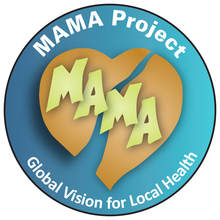 Nutritional Supplement Containing Peanuts, Sugar, and Milk, Fortified with MICROMIX:  All 21 Essential Micronutrients and MAMA Macro Blend: Macronutrients: Calcium, Phosphorus, Potassium, Magnesium, & Sulfur Peanut Butter is made from roasted peanuts without added salt, sugar or other ingredients.  Each serving contains 408 caloriesFor Refeeding, Stabilization Formula ~F75 can be made by mashing one bar and adding sufficient clean water to make 1 liter. Stir till dissolved and shake of stir vigorously before pouring each serving.  Serve according to child’s weight and presence or absence of edema. Start every 2 hours around the clock. Increase interval as child improves.  After a few days, advance to F100. If signs of worsening condition, stop advancing the amounts until condition stabilizes.This is not ideal, but in the case of needing to prepare for community-based nutrition rehabilitation, this can be produces and distributed out of a central place. You can make similar ~F75 drink by mixing one Super bar in 1 liter water, adding ¼ cup sugar, and 1.7 flat measured scoop of MAMA Macro Blend IngredientsWgt in lbWgt in KgVolume in level 8 oz, 240 cc cupsVolume cc-    Level measureChange from original Peanut butter 2.51.134.51/2Nonfat Dried skim milk- Instant4960No changeSugar13 cups3,1203.25 X increaseMAMA Macro Blend  ½ cup120Doubled amountMICROMIX"1/24"10 No changeInstructions:Instructions:Instructions:Instructions:Instructions:Measure the Nonfat dried milk into a bowlAdd MAMA Macro Blend & MICROMIX to the Nonfat dried milkMeasure the Peanut butter into a large bowl. Be sure that the oil is fully blended in before measuringMeasure the sugar & Mix with peanut butterTo the wet mixture, add the dry ingredients and mix againScoop 1/3 level cup the mixture, transfer to packing funnel, and press into the into the designated ziplock bag.  